20th Annual Kentuckiana Pro Am Summer League/TournamentJune 17 – 24Beth Haven Christian School (5515 Johnsontown Rd. Louisville, Kentucky 40272)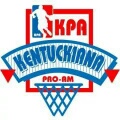 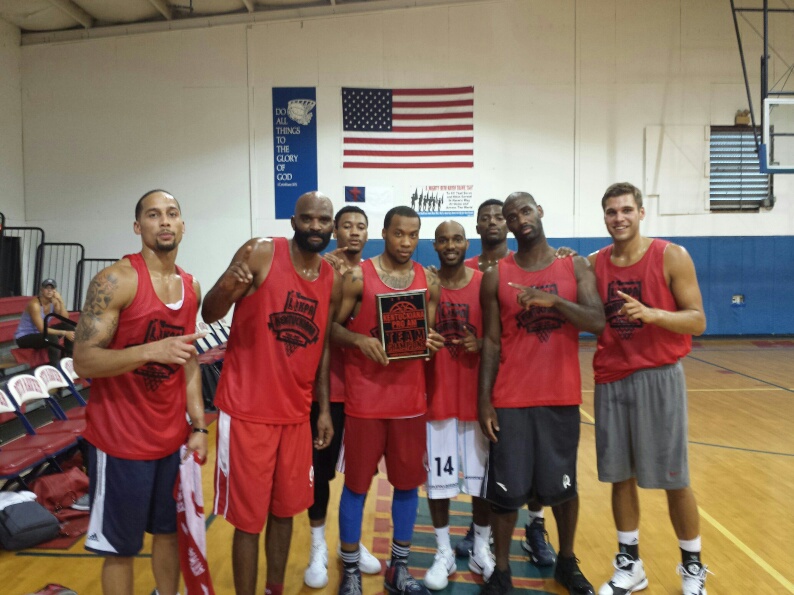 2015 Team Champions – Overseas Pros (Louisville, Kentucky)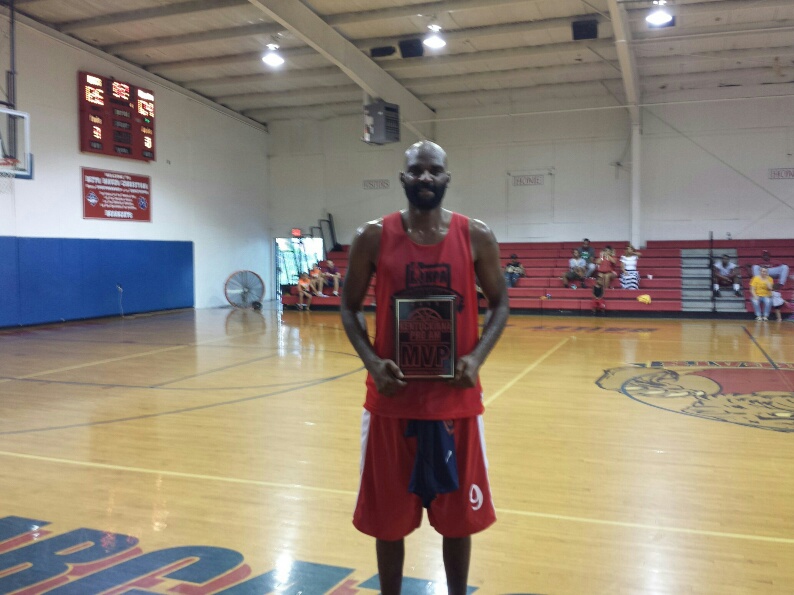 2015 KPA MVP – Nate Johnson (Louisville/Asia) 2016 KPA ScheduleFriday, June 176:30pm KPA Select 109 vs. First Care Dental 987:30pm Team Southern Indiana 77 vs. Team Havoc 868:30pm Free Agency Basketball 82 vs  Kounty Boyz 78Saturday, June 1811:30am KPA Select #1 97 vs KPA Workout 86Monday, June 207pm First Care Dental 85 vs. Team Havoc 698pm Kounty Boyz 100 vs. Team Southern Indiana 96Tuesday, June 217pm First Care Dental vs. KPA Select #28pm Kounty Boyz vs. Team Southern Indiana9pm KPA Select vs. Team HavocWednesday, June 22  Tournament Begins/See Bracket also/Results CoachStinnett.com 7:00p.m. Team Havoc vs. Free Agency Basketball8:00p.m. Overseas Pros vs. KPA Select #29:00pm Indy Young Gunz vs. First Care DentalThursday, June 237:00p.m. Akron Canton AM PRO vs. KPA Select #18:00p.m. Kounty Boyz vs. Winner of Overseas Pros vs. KPA Select #29:00p.m. Team Southern Indiana vs. Winner of Indy Young Gunz vs. FC DentalFriday, June 246:30p.m.  KPA Semi-Final  Akron Canton AM PRO/KPA Select #1 Winner vs. Kounty Boyz vs. Overseas Pros/KPA Select #2 Winner 7:30p.m. KPA Semi-Final Team Havoc/Free Agency Winner vs. Team Southern Indiana vs Indy Young Gunz/FC Dental 9:00pm 20th Annual KPA Finals10:00pm Naming of KPA All Tournament Team, 2016 MVP and Team Champs2016 KPA Rosters First Care Dental (Louisville, Kentucky)Aaron Nance         6-3      Forward   Louisville  *2015 KPA All LeagueDeWhon McAfee  6-0     Guard        SpaldingTony Butler            6-5     Forward     LouisvilleTirrell Weathers    5-10   Guard        Lindsey WilsonVernon Payne        6-7      Forward    IU Southeast Robbie Simpson    6-10    Center      Cheyney University   Cody Cutsinger      6-1       Guard       SpaldingDominque Sangester 6-0  Guard       SpaldingParker Henes        6-8         Forward   IU SoutheastKounty Boyz  (Shelbyville, Kentucky)AJ Slaughter            6-3      Guard       Western Kentucky/Turkey *2015 All LeagueDonovan Johnson  6-6       Forward   Kentucky Wesleyan/ArgentinaCharles Foster         6-1       Guard       Southern IndianaAaron Cosby            6-3       Guard       Western Kentucky (2016)Brian Stone              6-8       Forward   Malone University (2016)A’Darius Pegues      6-10     Forward   Campbellsville/MexicoSteffphon Pettigrew 6-7     Forward   Western Kentucky/FranceCJ Penny                    6-6       Forward   AsburyKyle Lamb                  6-1      Guard        AsburyRobbie Simpson      6-10     Center       Cheyney StateOverseas Pros (Louisville, Kentucky)  *2015 KPA ChampsPeyton Siva               6-1       Guard        Louisville/NBA/Italy *2015 All LeagueChris Dowe                6-4       Guard        Bellarmine/France *2015 All LeagueJazz  Ferguson           6-1       Guard       IU Southeast/Italy *2015 All LeagueNate Johnson            6-7       Forward   Louisville/Asia  *2015 KPA MVPLarry O’Bannon        6-4       Guard        Louisville/ArgentinaAlhaji Mohammed   6-4      Guard        Louisville/RomaniaKeisten Jones            6-4       Guard       Bellarmine/GermanyLeroy Hickerson       6-5       Forward    Cumberland/Israel  *2015 All LeagueLeroy Nobles             6-5      Guard         IUPUI/MexicoRick Bodiford            6-4       Guard        IU Southeast/CanadaDonta Smith             6-7        Forward   SE Illinois JC/ NBA/Israel *2010 KPA MVPTeam Havoc (Louisville, Kentucky)Carlos Mitchell          6-1      Guard        IU Southeast/UBAWill Richard               6-3       Guard        Chile/UBABradley Medley        6-5       Guard         UBADavid Scott                6-8       Forward     Miami Ohio/ArgentinaMac Wilkinson          6-9       Forward     Louisville/EuropeTerrance Farley         6-10     Center        Louisville/Europe/UBASean Hampton          6-5        Forward    Alderson Broaddus/Germany/UBAThomas Colemon     6-9        Forward     North Carolina A&T/UruguayRobert Shaw             6-1        Guard          Kentucky StateBen Taylor                6-1         Guard          Brigham YoungKPA Select #1Jomari Bradshaw     6-6        Guard           Florida A&M *2015 KPA All LeagueTyrell Means            6-2          Guard          IU Southeast/ABA     Corey Jackson          6-3        Guard           Charleston UniversityJermaine Jackson    6-4         Forward       Florida TechLafayette Jackson   6-0         Guard           BoyceMartez Dow             6-3         Forward       IU SoutheastQuinton Horton      5-11       Guard           St. Catherine/UBABrandon Williams  6-5          Forward      SpaldingFree Agency BasketballLyonell Gaines        6-6         Forward        Morehead State (2016)Chris Johnson         6-3         Guard            St. Catherine (2016)Darius Gibson        6-2          Guard            Samford  (2016)Remy Abell             6-4         Guard             Xavier (2016)Marcellus Barksdale  6-5    Guard             IUPUI (2016)Treg Setty               6-9         Forward         Ohio University (2016)Deondre McWhorter 6-8    Forward        Georgetown College Brent Arrington       6-3       Guard            Morehead State (2016)Andrew Mitchell    5-11      Guard            Kent StateAkron Canton Am Pro (Ohio) *Vance Marbury DirectorMike Porrini             6-2       Guard            Kent State/EuropeNick Harney             6-8        Forward       Fairmont StateTrey Howard           6-3         Guard           Lake Erie (2016)Mario Edwards       6-3        Guard           Coastal Carolina (2016)Jesse Hardin            6-2        Guard           Walsh (2016)Brett McKnight      6-6        Forward        Akron/Columbus (CBA)Victor Dorsey         6-9        Forward        Longwood (2016)Darrell Parker        6-2        Guard            Cuyahoga CCTeam Southern Indiana   *2014 KPA Champs (Matt Dennison Hoosier Hill Hoops)Tenale Roland   6-0            Guard               Southern Indiana/Cyprus *2015 KPA All LeagueVance Hall          6-4            Guard               Bellarmine/Iceland  *2015 KPA All LeagueDanny Gibson   5-10           Guard               Poland  *2015 KPA All LeagueJosh Derksen    6-9              Forward           Kentucky WesleyanBo Harris           6-8              Forward           Mountain StateMike Jones       6-0               Guard               Boyce CollegeChase Spreen   6-6              Forward           Lindsey Wilson/Bowling Green HornetsErik Daniels    6-9            Forward          Kentucky/NBA/ArgentinaShelvin Mack  6-3           Guard              Butler/NBA Utah Jazz Indy Young Gunz (Indianapolis Indiana)  Damon WhiteBrandon Beasley 6-5   G/F         William Penn/LuxenbourgGreg Foster          6-2     G            Saginaw Valley/Ft. Wayne CBADavid Logan         6-1    G             Indianapolis/Italy  *2 Time KPA ChampionDeonte Vaughn   6-1    G            Cincinnati/FranceJulian Mavunga  6-8     F             Miami Ohio/JapanAntonio Ballard  6-5    F              Miami Ohio/FranceAaron Hogg         6-6    F              Wichita State/Indiana DieselCorey Wickward 5-10 G              SIU Edwardsville/Ft. Wayne CBAJoe Lawson          6-7   F               Indianapolis/GermanyKPA Select #2Jalen Wesson Palm          5-10            G                Trevecca Nazerene (16)Ian Chiles                            6-3              G                TennesseeDevan Crain                       6-0               G               Kentucky StateTryston Ford                      5-10             G               Kentucky State (160Antone Miller                    5-10             G               ECTCDeantra Scott                     6-5              F                Lindsey Wilson/Bowling Green HornetsTamron Manning              6-5             G/F                Kentucky Wesleyan (2016)Tony Kimbro Jr.                 6-5            G                Georgetown/2015 KPA College Player of the YearMarkus Montague            6-9            F                Kentucky State/Malta/Senegal2016 KPA Championship Game ResultsOVERSEAS PROS 126 KPA #1 104 Leroy Nobles led OP with 28 (8 3's) and KPA MVP Nate Johnson had 26. Aaron Nance led KPA #1 with 45 and 11 3's. Overseas Pros - Leroy Nobles 28, Nate Johnson 26,Rick Bodiford 22, Leroy Hickerson 21, Jake Thelen 10, Keisten Jones 8, Chris Dowe 8, Jazz Ferguson 3 KPA #1 Aaron Nance 45, Jomari Bradshaw 23, Orlando Rutledge 20, Vance Hall 10, Ulysses Thomas 4, Brian Boerner 22015 KPA MVP/All League TeamMVP – Nate Johnson (Louisville/Asia)All League – Jazz Ferguson (IU Southeast/Italy), AJ Slaughter (Western Kentucky/Turkey), Chris Dowe (Bellarmine/France/Belgium), Peyton Siva (Louisville/NBA/Italy/Germany), Leroy Hickerson (Cumberland Tn./Israel), Aaron Nance (Louisville Football), Vance Hall (Bellarmine/Iceland/Germany), Jomari Bradshaw (Florida A&M), Jake Simpson (IU Southeast), Danny Gibson (Southern Indiana/Poland), Tenale Roland (Southern Indiana/Cyprus), Danny Gibson (Southern Indiana/Poland), Chris Whitehead (Bellarmine/Australia), Current College Player of the Year – Tony Kimbro (Georgetown